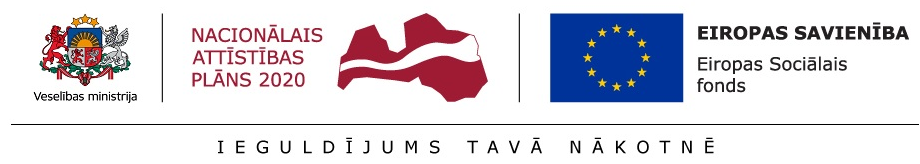 Eiropas Sociālā fonda projekta Nr.9.2.6.0/17/1/001 “Ārstniecības un ārstniecības atbalsta personāla kvalifikācijas uzlabošana”Profesionālās izglītības programmas veidsNeformālās izglītības programmaNeformālās izglītības programmas nosaukums“Attīstības psiholoģija”MērķauditorijaĀrsts, māsa, ārsta palīgs, funkcionālais speciālistsNeformālās izglītības programmas īstenošanas ilgums8 akadēmiskās stundas (1 diena)8 akadēmiskās stundas teorētiskās nodarbībasNeformālās izglītības programmas mācību norises vieta un laiksRSU Sarkanā Krusta medicīnas koledžā9:00-15:3021.05. otrdiena; 25.05. sestdiena; 04.06. otrdiena, 08.06. sestdiena, 16.06. sestdiena. Neformālās izglītības programmas mācību vadītājs/iRSU Sarkanā Krusta medicīnas koledžas viesdocents, asoc.prof O.NikiforovsIzglītības dokuments, kas apliecina neformālās izglītības programmas apgūšanuApliecība par neformālās izglītības programmas apguviPiešķirtais tālākizglītības punktu skaits -8 TIP, Pieteikšanās kārtība un kontaktpersona/asPieteikties uz kursiem, var aizpildot elektronisko pieteikumu RSU Sarkanā Krusta medicīnas koledžas mājas lapā.Neformālās izglītības programmas  mērķisSniegt profesionālas teorētiskās zināšanas par galvenajām psihes attīstības koncepcijām cilvēka psihiskas attīstības likumsakarībām un īpatnībām dažādos vecumposmos.Mācību programmas tēmasAttīstības psiholoģijas pamatjēdzieni un attīstības vispārējās problēmas;Bērns un ģimene;Psihiskās attīstības likumsakarības un īpatnības dažādos ontoģenēzes periodos;Dzīves un profesionālā pašnoteikšanās. Brieduma posms kā attīstības periods;Ego psiholoģija. Humānistiskā psihoanalīze.Individualitātes psiholoģija.Neformālās izglītības programmas apguves kvalitātes novērtēšanaIzglītojamie, kuri ir apguvuši ne mazāk kā 75% no mācību programmas un ir piedalījušies diskusijās un grupu darbos, saņem neformālās izglītības apliecību par programmas apguvi. 